Санчаа Долаана Григорьевна,Начальник издательско-полиграфического отделаТелефон:  (39422) 6-17-52E-mail: izd_irnsh@mail.ruОоржак Людмила Аман-ооловна, главный редактор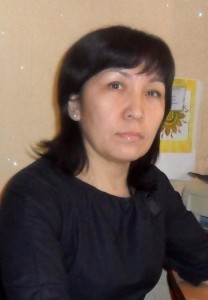 образование высшее, Тувинский государственный университет, специальность«Учитель тувинского языка и литературы», МИПК им. Федорова,специальность «Специалист издательского дела».Телефон: (39422) 6-17-52E-mail: oorzhakla@yandex.ruДонгак Людмила Дугаржаповна, оператор электронного набора и верстки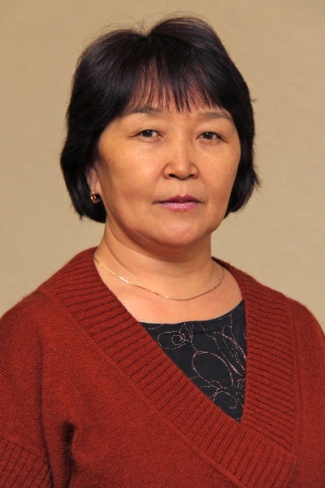 закончила Новосибирское техническое училище,специальность «Полиграфия».Телефон: (39422) 6-17-52E-mail: dongaklyuda@mail.ruСаая Владлен Айлан-оолович, художник-дизайнерТунай Салим Олегович, ведущий программистИздательско-полиграфический отдел (далее – ИПО) является структурным подразделением института по организации и осуществлению редакционно-издательской, оперативно-полиграфической деятельности учреждения, а также ведения информационного сопровождения деятельности учреждения в сети Интернет и в СМИ.Цель и задачи2.1. Целью деятельности ИПО является развитие и повышение эффективности издательско-полиграфической деятельности Учреждения.2.2. Реализация цели достигается путем решения следующих задач: - организация полного цикла редакционно-издательской подготовки и полиграфического выпуска учебной, научной и методической литературы; - издание учебной и учебно-методической литературы, отвечающей требованиям федерального государственного образовательного стандарта; - издание научной литературы, подготовленной по результатам научно-исследовательских работ; - повышение качества содержания издаваемой литературы и ее полиграфического исполнения; - расширение номенклатуры выпускаемой продукции и повышение ее качества;- выполнение на высоком профессиональном уровне полиграфической продукции;- выполнение на высоком профессиональном уровне дизайнерской и рекламной продукции;-  создание электронного каталога библиотечного фонда учреждения.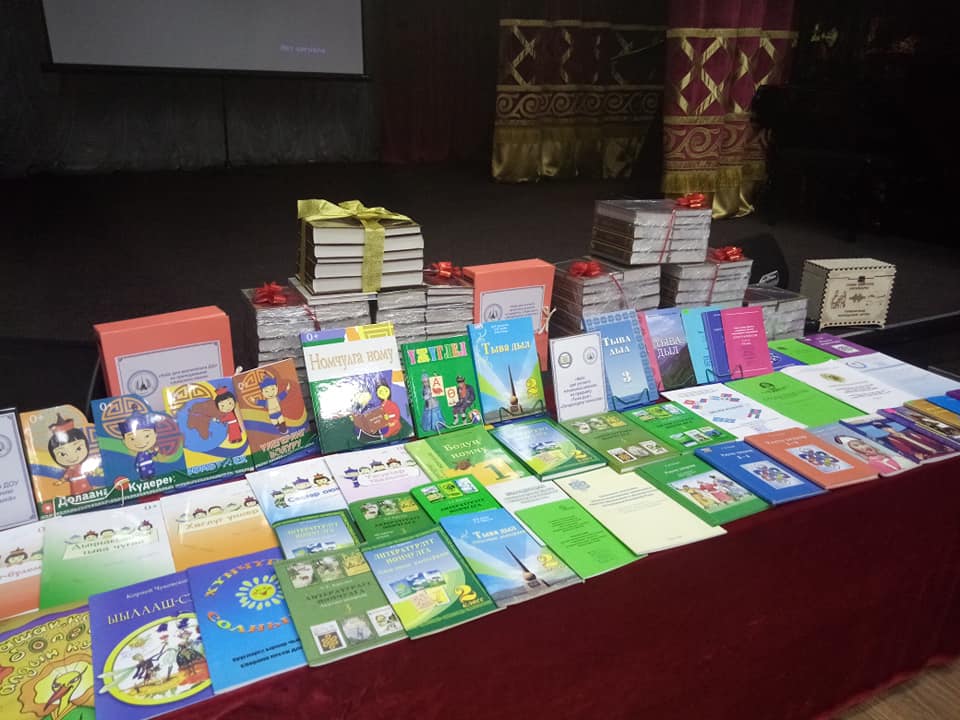  Объем выполненной работы сотрудниками Издательско-полиграфического отдела за период январь-июнь 2020 г.:Вычитка  корректуры  «Төрээн чогаал», 5 кл. 224 стр.  Вычитка корректуры «Тыва чогаал», 8 кл. 304 стр. Вычитка учебника «Тыва чогаал 9 кл» 304 стр.Набор текста Калзан А.К. «Тыва литература» 294 стр.Правка текста А. Калзан "Өзүлдениңдемдектери" 93 стр. Набор текста Калзан А.К. Амыдыралболгаш литература. 176 стр.Набор текста  Ю. Кюнзегеш 19 стр. Верстка Ю. Кюнзегеш 205 стр. Правка отсканированного текста. Өзүлдениң демдектери, 94-201.Набор текста биографий Дуюнгар М.М., Суваң Ш.М., Калзан А.К.Сканирование книги ЧулдумЧап "Тевек", 176 стр.Верстка Ю.Кюнзегеш (стихи) 206-229 с.Верстка К. Кудажы Дирде-Макдо (пьеса) 240-276 с.Инчеек (пьеса) 277-345 с.Окончательная вычитка и проверка материалов для школьной библиотеки по Сегленмей (Ондар) Феликс Шаажан-Хоовичу: «Сегленмей кырган-ачайнын тоолдары» («Сказки дедушки Сегленмея». Стихи для детей. На тувинском языке),  65 страниц. Сканирование, вычитка и проверка материалов для школьной библиотеки по Кожелдей Монгуш Борбак-ооловичу «Торээн чурттан ыракка», «Вдали от родины». Повести и рассказы. На тувинском языке, на 143 страниц. Создание 67 иллюстраций к УМК по произведениям Степана Сарыг-оола  ''Белек'' и  Тыва улустуң оолу Хунажык, Салчак Тока «Араттыңсөзү» - Мерген,  О. Сувакпит ''Ыылар'', Шаңгыр-оолСувааң ''Кара-баштыг''Составление текста биографии К.Тоюң, Э. Кечил-оол, Д.Бегзи, О.Биче-оолСоставление текста биографии писателей Калзан А.К., Доржу М.Б., Дуюнгар М.М. Набор текста Антон Үержаа стихи 70 стр.Набор текста Чылгычы Ондар «Сөөлгү өртээл» 112 стр.Верстка томов Кюнзегеш, Кудажы, всего 748 стр.А. Даржай «Четкер четкизи» спектакль выполнено 30 стр. верстки.Набор текста для  школьной библиотеки по Сегленмей (Ондар) Феликс Шаажан-Хоовичу. Рассказы:«Салчак Нина каникулда». На тувинском языке, на 23 страниц;«Ушку каъттан ужудуушкун». На тувинском языке, 41 страниц;«Кузнецов тунчугаалары». На тувинском языке, на 16 страниц;«Кырганнын сактыышкыны». На тувинском языке, на 7 страниц;«Бузуттуг депшидилге». На тувинском языке, на 15 страниц.Сбор материалов для 6го тома школьной библиотекиРедактирование рабочих тетрадей для 2-3, 3-4, 4-5, 5-6, 6-7 летНабор текста Монгуш Доржу «Дайынныг кино коргеш», «Хартыышка», «Сут дамдызы», «Чодураалар», «Чаш хар»Сверстаны и вычитаны 1 корректуры: 1 т «К.К.Кудажы» 800 стр. 2 т «К.К.Кудажы» 872 стр. 3 т «Ю.Ш. Кюнзегеш, К.К. Кудажы» 720 стр.4 т «А.А. Даржай» 650 стрНа стадии 2 корректуры: 1 т «К.К.Кудажы», 2 т «К.К.Кудажы», 3 т «Ю.Ш. Кюнзегеш, К.К. Кудажы»Начата верстка 5 т «Калзан А.К.»По подготовке материалов по короновирусной эпидситуации:Отпечатано для оперативного штаба Минобрнауки РТ 1000 экземпляров листовок. Выполнены  работы по  корректуре и оформлению рекомендаций для родителей в режиме дистанционного обучения.В социальные сети выкладывались информационные материалы по предотвращению заражения коронавирусом, рекомендации по дистанционному обучению для учителей.На сайт института выложены материалы для осуществления дистанционного обучения, видео и презентационные материалы, а также учебники в электронной форме.Для школы с. Ырбан Тоджинского кожууна подготовлены материалы для дистанционного обучения по «заочной форме» для 37 учеников с 1 по 11 класс по основным предметам: русский язык, тувинский язык, физика, математика, химия, окружающий мир.Осуществлялась поддержка работы «Телешколы».Для отчета и представления деятельности в Минпросвещения РФ в период пандемии для Минобрнауки РТ выполнены работы по печати дневников ученика с 1-11 классы, методической литературы по многобалльной системе оценки, сформированы кейсы «Дневник ученика», «Руководителя образовательного учреждения», «Тувинский язык детям», «Кейс воспитателя».В целях поддержки медицинского персонала республики изготовлены брошюры «Эмчилерге могейиг. Поклон врачам.С марта месяца начата работа по переводу официального сайта Института на новую платформу, ведутся оформительские работы.Информационное сопровождение деятельности Института велось регулярно согласно медиа-плану.По работе с обращениями граждан в Минобрнауки РТ создан чат в сети Вайбер. За период с 1 мая по 30 мая обработано 78 обращений поступающих по разным каналам Минобрнауки РТ и онлайн-приемной Главы Республики Тыва.В поддержку медиков выпущены в социальные сети видеоролики.К 75-летию Победы организована видеосъемка стихов в исполнении учителей тувинского языка, проведен монтаж. Ролики выставлены в социальные сети.